Государственное бюджетное профессиональное образовательное учреждение«Чайковский техникум промышленных технологий и управления»КОНТРОЛЬНО-ИЗМЕРИТЕЛЬНЫЕ МАТЕРИАЛЫДИСЦИПЛИНА ОП.02 «ТЕОРЕТИЧЕСКИЕ ОСНОВЫ ТОВАРОВЕДЕНИЯ» СПЕЦИАЛЬНОСТЬ 38.02.05 «ТОВАРОВЕДЕНИЕ И ЭКСПЕРТИЗА КАЧЕСТВА ПОТРЕБИТЕЛЬСКИХ ТОВАРОВ»Разработчик: преподаватель Суханова И.Г.  1 Общие положенияКонтрольно-измерительный материал разработан для оценки образовательных результатов освоения учебной дисциплины ОП.02 «Теоретические основы товароведения» в рамках промежуточной аттестацииПеречень осваиваемых в рамках дисциплины (модуля) умений и знанийКонтрольно-измерительные материалыГБПОУ «Чайковский техникум промышленных технологий и управления»Составитель: И.Г. Суханова 1 вариант1. Классификационная характеристика товара: колбаса полукопченая, «Краковская» В\С в натуральной оболочке: Класс -Подкласс -Группа -Подгруппа -Вид -Разновидность –Наименование –2. . Чему равна контрольная цифра (С) в штриховом коде 978581125522 С:А) 1;		Б) 5;		В) 8;		Г) 3.Выберите один верный ответ из предложенных вариантов: 3.  Классификация-этоА) параллельное разделение множества объектов на независимые классификационные группировкиБ) последовательное разделение множества объектов на подчиненные классификационные группировкиВ) систематизированное разделение множества объектов на подмножества в зависимости от их признаков4. Ассортимент товаров - этоА) набор видов и разновидностей товаров, объединенных по какому-либо признакуБ) совокупность товаров, выпускаемых определенной отраслью промышленности или предприятиемВ) совокупность товаров, находящихся на предприятиях розничной и оптовой торговли5. Производственный ассортимент-этоА) набор видов или разновидностей товаров, объединенных по какому-либо признакуБ) совокупность товаров, выпускаемых определенной отраслью промышленности или предприятиемВ) совокупность товаров, находящихся на предприятиях розничной или оптовой торговли6.Сложный ассортимент-этоА) совокупность товаров, включающая значительное количество групп, видов и разновидностей, которые удовлетворяют разнообразные потребностиБ) совокупность товаров, объединенных по признаку единства производственного происхождения или потребительского назначенияВ) совокупность товаров, представленных по ограниченному количеству признаков небольшим количеством групп, видов и наименований, которые удовлетворяют ограниченное число потребностей7. Глубина ассортимента характеризуетА) количество видов товаров, выпускаемых промышленностью или находящихся в продажеБ) количество разновидностей товаров определенного назначенияВ) отношение числа разновидностей товаров, находящихся в продаже, к числу товаров, предусмотренных стандартами или договорными обязательствами8. Полнота ассортимента характеризуетА) количество видов товаров, выпускаемых промышленностью или находящихся в продажеБ) количество разновидностей внутри конкретного вида изделийВ) отношение числа разновидностей товаров, находящихся в продаже, к числу товаров, предусмотренных стандартами или договорными обязательствами9. Формирование ассортимента означаетА) подбор и установление совокупности различных групп, видов и разновидностей товаров в соответствии со спросомБ) способность удовлетворять изменившиеся потребности за счет новых товаров с более высокими потребительскими свойствамиВ) наиболее полное соответствие ассортиментной структуры спросу населения10. Качество товаров - этоА) объективная особенность продукции, проявляющаяся при ее изготовлении, хранении, транспортировке и потребленииБ) свойства продукции, благодаря которым он удовлетворяет ту или иную потребность человека.В) совокупность свойств продукции, обуславливающих пригодность удовлетворять потребности человека в соответствии с назначением11.Эргономические свойства характеризуютА) степень вредного воздействия продукции на окружающую средуБ) приспособленность товаров к использованию человеком в производственных и бытовых условияхВ) способность выражать признаки социально-культурной значимости товаров, степень их полезности, технического совершенства.12.Экологические свойства характеризуютА) степень вредного воздействия продукции на окружающую средуБ) приспособленность товаров к использованию человеком в производственных и бытовых условияхВ) способность выражать признаки социально-культурной значимости товаров, степень их полезности, технического совершенства.13. Оценка качества - этоА) сравнение совокупности показателей качества товара с соответствующей совокупности базовых показателейБ) количественная и качественная оценка свойств, составляющих его полезность путем использования соответствующих методов.В) проверка соответствия показателей качества требованиям, установленным в стандартах14. Измерительный метод основанА) на определении качества продуктов с помощью органов чувствБ) на определении качества продуктов с помощью реактивовВ) на учете мнений высококвалифицированных специалистов15. Какой из перечисленных показателей нельзя определить органолептическим методомА) влажностьБ) внешний видВ) запах16. Стандарт-этоА) документ, устанавливающий комплекс норм, правил и требований к продукцииБ) документ подтверждения соответствия качества продукцииВ) маркировка, нанесенная на продукте17. Сертификация-этоА) деятельность по установлению норм, требований и правил к качеству продукцииБ) деятельность независимых уполномоченных органов государства по подтверждению качества продукции установленным требованиям.В) экспертная оценка товара 18. Сорт-этоА) градация товара по одному или нескольким показателям качества, установленным в стандартахБ) совокупность свойств, обусловливающих их пригодность для удовлетворения потребностей человека в соответствии с назначениемВ) количественная характеристика свойств товара19. По степени значимости выявления дефекты бываютА) критические, значительные, малозначительныеБ) исправимые, неисправимыеВ) явные, скрытые20. К факторам, сохраняющим качество товаров, относятсяА) мода, национальные привычки, климатические условия, уровень доходовБ) проектирование, разработка продукции, сырье и технология производстваВ) тара и упаковочные материалы, условия и сроки реализации21. Наиболее благоприятная температура для хранения продуктовА) 20-25 градусовБ) 0-15 градусовВ) ниже 0 градусов22. К полужесткой таре относятА) мешки, пакетыБ) коробки, корзины, ящики из картона, древесной дранки, прутьевВ) ящики, бочки, бутылки23. Информация о товаре -этоА) информация, предназначенная для поставщиков, посредников, продавцов, но недоступная для потребителейБ) совокупность характеризующих сведений о товаре, предназначенная для всех субъектов коммерческой деятельностиВ) сведения о товаре для покупателя24. Товарный знак указывает на то, чтоА) товарный знак является собственностью фирмыБ) торговый знак официально зарегистрирован в Международном реестре и защищен юридическиВ) товар сертифицирован в России25. Престижные товарные знакиА) служат для идентификации ассортиментной принадлежности товаровБ) предназначены для идентификации изготовителя товаров и услугВ) присваиваются фирмам за их особые заслуги перед государством26. Компонентные знаки предназначеныА) для информации о применяемых пищевых добавкахБ) для обеспечения безопасности потребителя и окружающей среды при эксплуатации опасных товаровВ) для информации о чистоте товаров, упаковки и безопасных способах их эксплуатации, использования и унификации27. Предупредительные знаки предназначеныА) для информации о применяемых пищевых добавкахБ) для обеспечения безопасности потребителя и окружающей среды при эксплуатации опасных товаровВ) для информации о чистоте товаров, упаковки и безопасных способах их эксплуатации, использования и унификации28. Эксплуатационные знаки предназначеныА) для информации о способах обращения с товаромБ) для информации потребителя о правилах эксплуатации и способах уходаВ) для информации о чистоте товаров, упаковки и безопасных способах их эксплуатации, использования и унификации29. Паспорт-этоА) документ, необходимый для правильной эксплуатации изделияБ) документ с основными показателями и сведениями об эксплуатации изделийВ) документ, удостоверяющий гарантированные предприятием-изготовителем параметры и характеристики изделия30. Штрих-код-этоА) маркировка, нанесенная на этикетку и упаковку товараБ) этикетка продуктаВ) торговая марка продуктаОхарактеризуйте понятия и определите их значение:31. Товарные потери. Понятие, классификация, факторы, влияющие на количество товарных потерь, мероприятия по снижению товарных потерь в магазине.32. Факторы, формирующие качество товаров.Решите ситуационные задачи и сделайте вывод:33. В магазине в ассортименте товаров имеется 70 наименований мясных консервов по средней цене 119 рублей, 66 наименований рыбных консервов по средней цене 63,5 рубля; 23 вида фруктовых консервов по цене 71 рубль; 87 видов овощных консервов по средней цене 56 рублей и 15 видов варенья по цене 120 рублей. Определить структуру ассортимента консервов в натуральном и денежном выражении. Сделать вывод.34. В новом универсальном магазине необходимо сформировать рациональный ассортимент продовольственных товаров с Кр=19%. Базовая широта по каталогу составляет 1500, фактически на момент открытия было завезено 1100 наименований продуктов. Ку=70%, Кн=10% (определен по нормативным документам). Рассчитать коэффициент полноты и показатель устойчивости ассортимента (Квш=0,3; Квп=0,3; Кву=0,3; Квн=0,1)ФОРМУЛЫ1 - Коэффициент широты Кш равен Шд - действительная широта, Шб- базовая широта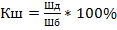 В качестве базовой широты могут быть приняты: А) максимальное количество наименований товаров исследуемой группы, обнаруженное во всех торговых точках;Б) количество наименований товаров, регламентированное действующим стандартом (только для отечественных товаров);В) количество наименований товаров исследуемой группы, предлагаемой на рынке2 - Коэффициент полноты Кп равен 0% Пд – полноты действительная, Пб – полнота базовая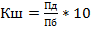 3 - Коэффициент устойчивости Ку равен У – количество товаров однородной группы, пользующихся устойчивым спросом (условно за критерии устойчивости следует считать наличие товара в продаже при начальном и конечном обследовании).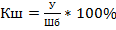 4 - Коэффициент новизны Кн равенКн  Н-количество новых товаров, появившихся в магазине, а так же являющихся по мнению исследователя новыми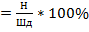 5 Коэффициент рациональности Кр равен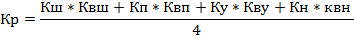 Квп – коэффициент весомости полноты, Квш-весомости широты и т.д.6 - Относительный показатель структуры Сi равен Ai – количество отдельных товаров в натуральном или в денежном выражении; Si—суммарное количество всех товаров, имеющихся в наличии в натуральном или денежном выражении.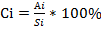 ГБПОУ «Чайковский техникум промышленных технологий и управления»Составитель: И.Г. Суханова 2 вариант1. Классификационная характеристика товара: чай байховый черный, в\с цейлонский «Дилман» Класс -Подкласс -Группа -Подгруппа –Вид –Разновидность -Наименование – 2. Чему равна контрольная цифра (С) в штриховом коде 342123301103 С:А) 1;		Б) 5;		В) 8;		Г) 3.Выберите один верный ответ из предложенных вариантов:3. Целью учебной классификации являетсяА) методически правильное изучение потребительских свойств товаров и выявление общих принципов формирования этих свойствБ) облегчение изучения широкого ассортимента, правильная организация реализации товаровВ) улучшение организации торговли, совершенствование учета и планирование ассортимента4. Ассортимент товаров - этоА) набор видов и разновидностей товаров, объединенных по какому-либо признакуБ) совокупность товаров, выпускаемых определенной отраслью промышленности или предприятиемВ) совокупность товаров, находящихся на предприятиях розничной и оптовой торговли5. Торговый ассортимент-этоА) набор видов или разновидностей товаров, объединенных по какому-либо признакуБ) совокупность товаров, выпускаемых определенной отраслью промышленности или предприятиемВ) совокупность товаров, находящихся на предприятиях розничной или оптовой торговли6. Простой ассортимент-этоА) совокупность товаров, включающая значительное количество групп, видов и разновидностей, которые удовлетворяют разнообразные потребностиБ) совокупность товаров, объединенных по признаку единства производственного происхождения или потребительского назначенияВ) совокупность товаров, представленных по ограниченному количеству признаков небольшим количеством групп, видов и наименований, которые удовлетворяют ограниченное число потребностей7. Широта ассортимента характеризуетА) количество видов товаров, выпускаемых промышленностью или находящихся в продажеБ) количество разновидностей товаров определенного назначенияВ) отношение числа разновидностей товаров, находящихся в продаже, к числу товаров, предусмотренных стандартами или договорными обязательствами8. Структура ассортимента характеризуетА) отношение числа разновидностей товаров, находящихся в продаже, к числу товаров, предусмотренных стандартами или договорными обязательствамиБ) соотношение товарных групп, входящих в ассортимент в товарооборотеВ) соотношение товаров в наибольшей степени соответствующее спросу населения9. Формирование ассортимента означаетА) подбор и установление совокупности различных групп, видов и разновидностей товаров в соответствии со спросомБ) способность удовлетворять изменившиеся потребности за счет новых товаров с более высокими потребительскими свойствамиВ) наиболее полное соответствие ассортиментной структуры спросу населения10. Качество товаров - этоА) объективная особенность продукции, проявляющаяся при ее изготовлении, хранении, транспортировке и потребленииБ) свойства продукции, благодаря которым он удовлетворяет ту или иную потребность человека.В) совокупность свойств продукции, обуславливающих пригодность удовлетворять потребности человека в соответствии с назначением11. Эстетические свойства характеризуютА) степень вредного воздействия продукции на окружающую средуБ) приспособленность товаров к использованию человеком в производственных и бытовых условияхВ) способность выражать признаки социально-культурной значимости товаров, степень их полезности, технического совершенства12. Экологические свойства характеризуютА) степень вредного воздействия продукции на окружающую средуБ) приспособленность товаров к использованию человеком в производственных и бытовых условияхВ) способность выражать признаки социально-культурной значимости товаров, степень их полезности, технического совершенства.13. Оценка качества - этоА) сравнение совокупности показателей качества товара с соответствующей совокупностью базовых показателейБ) количественная и качественная оценка свойств, составляющих его полезность путем использования соответствующих методов.В) проверка соответствия показателей качества требованиям, установленным в стандартах14. Органолептический метод основанА) на определении качества продуктов с помощью органов чувствБ) на определении качества продуктов с помощью реактивовВ) на учете мнений высококвалифицированных специалистов15. Какой из перечисленных показателей нельзя определить измерительным методомА) кислотностьБ) зольностьВ) вкус16. Сертификат-этоА) документ, устанавливающий комплекс норм, правил и требований к продукцииБ) документ подтверждения соответствия качества продукцииВ) маркировка, нанесенная на продукте17. Стандартизация-этоА) деятельность по установлению норм, требований и правил к качеству продукцииБ) деятельность независимых уполномоченных органов государства по подтверждению качества продукции установленным требованиям.В) экспертная оценка товара18. Сорт-этоА) градация товара по одному или нескольким показателям качества, установленным в стандартахБ) совокупность свойств, обусловливающих их пригодность для удовлетворения потребностей человека в соответствии с назначениемВ) количественная характеристика свойств товара19. По возможности выявления дефекты бываютА) критические, значительные, малозначительныеБ) исправимые, неисправимыеВ) явные, скрытые20. К факторам, формирующим качество товаров, относятсяА) мода, национальные привычки, климатические условия, уровень доходовБ) проектирование, разработка продукции, сырье и технология производстваВ) тара и упаковочные материалы, условия и сроки реализации21. При хранении продуктов главными факторами, вызывающими изменения качества являютсяА) химический состав продуктовБ) сырье, из которого изготовлены продуктыВ) температура, газовый состав, влажность воздуха.22. К жесткой таре относятА) мешки, пакетыБ) коробки, корзины, ящики из картона, древесной дранки, прутьевВ) ящики, бочки, бутылки23. Информация о товаре - этоА) информация, предназначенная для поставщиков, посредников, продавцов, но недоступная для потребителейБ) совокупность характеризующих сведений о товаре, предназначенная для всех субъектов коммерческой деятельностиВ) сведения о товаре для покупателя24.Товарные знаки - это условные обозначенияА) для индивидуализации товара и его производителяБ) предназначенные для идентификации отдельных или совокупных характеристик товараВ) предназначенные для идентификации ассортиментной принадлежности товаров25. Фирменные товарные знакиА) служат для идентификации ассортиментной принадлежности товаровБ) предназначены для идентификации изготовителя товаров и услугВ) присваиваются фирмам за их особые заслуги перед государством26. Торговая марка-этоА) условное обозначение, позволяющее отличать товары и услуги одних юридических и физических лиц от товаров и услуг других лицБ) условное обозначение, предназначенное для идентификации ассортиментной принадлежности товаровВ) имя, знак, символ или их сочетание, присущие конкретному виду товаров с определенными свойствами, отличающими его от других товаров27. Экологические знаки предназначеныА) для информации о применяемых пищевых добавкахБ) для обеспечения безопасности потребителя и окружающей среды при эксплуатации опасных товаровВ) для информации о чистоте товаров, упаковки и безопасных способах их эксплуатации, использования и унификации28. Информационный знак в виде буквы Е и трех- или четырехзначного цифрового кода служит дляА) предупреждения об опасностиБ) обозначения применяемых пищевых добавокВ) обозначения физической величины29. Манипуляционные знаки предназначеныА) для информации о способах обращения с товаромБ) для информации потребителя о правилах эксплуатации и способах уходаВ) для информации о чистоте товаров, упаковки и безопасных способах их эксплуатации, использования и унификации30. Штрих-код - этоА) маркировка, нанесенная на этикетку и упаковку товараБ) этикетка продуктаВ) торговая марка продуктаОхарактеризуйте понятия и определите их значение:31. Субъекты товароведной деятельности. Что должен знать и уметь товаровед.32. Качество товаров. Свойства и показатели качества товаров.Решите ситуационные задачи и сделайте вывод:33. В магазине в ассортименте товаров имеется 15 наименований сливочного масла по средней цене 112 рублей, 49 наименований майонеза по средней цене 44 рубля; 6 видов маргарина по цене 21 рубль; 12 видов спреда по цене 52 рубля и 23 вида растительного масла по средней цене 85,6 рублей. Определить структуру ассортимента пищевых жиров в натуральном и денежном выражении. Сделайте вывод.34. В ассортименте магазина в наличии имеется 350 наименований товаров, в т.ч. 60 видов йогуртов однородной группы. 270 видов обладают способностью постоянно удовлетворять устойчивый спрос покупателей. В течение месяца в ассортименте магазина появилось 80 видов новых продуктов. Рассчитать коэффициент рациональности и степень обновления ассортимента, если Шб=500, Пб=20, Квш =0,2 , Квп=0,2; Кву=0,3; Квн=0,3.ФОРМУЛЫ1 - Коэффициент широты Кш равен Шд - действительная широта, Шб- базовая широтаВ качестве базовой широты могут быть приняты: А) максимальное количество наименований товаров исследуемой группы, обнаруженное во всех торговых точках;Б) количество наименований товаров, регламентированное действующим стандартом (только для отечественных товаров);В) количество наименований товаров исследуемой группы, предлагаемой на рынке2 - Коэффициент полноты Кп равен 0% Пд – полноты действительная, Пб – полнота базовая3 - Коэффициент устойчивости Ку равен У – количество товаров однородной группы, пользующихся устойчивым спросом (условно за критерии устойчивости следует считать наличие товара в продаже при начальном и конечном обследовании).4 - Коэффициент новизны Кн равенКн  Н-количество новых товаров, появившихся в магазине, а так же являющихся по мнению исследователя новыми5 Коэффициент рациональности Кр равенКвп – коэффициент весомости полноты, Квш-весомости широты и т.д.6 - Относительный показатель структуры Сi равен Ai – количество отдельных товаров в натуральном или в денежном выражении; Si—суммарное количество всех товаров, имеющихся в наличии в натуральном или денежном выражении.ГБПОУ «Чайковский техникум промышленных технологий и управления»Составитель: И.Г. Суханова 3 вариант1.Классификационная характеристика товара: мука пшеничная В\С, «Макфа», 2 кг: Класс -Подкласс -Группа -Подгруппа -Вид -Разновидность –Наименование –2. . Чему равна контрольная цифра (С) в штриховом коде 460113520004 С:А) 1;		Б) 2;		В) 3;		Г) 4.Выберите один верный ответ из предложенных вариантов: 3.  Классификация-этоА) параллельное разделение множества объектов на независимые классификационные группировкиБ) последовательное разделение множества объектов на подчиненные классификационные группировкиВ) систематизированное разделение множества объектов на подмножества в  зависимости от их признаков4. Ассортимент товаров - этоА) набор видов и разновидностей товаров, объединенных по какому-либо признакуБ) совокупность товаров, выпускаемых определенной отраслью промышленности или предприятиемВ) совокупность товаров, находящихся на предприятиях розничной и оптовой торговли5. Производственный ассортимент-этоА) набор видов или разновидностей товаров, объединенных по какому-либо признакуБ) совокупность товаров, выпускаемых определенной отраслью промышленности или предприятиемВ) совокупность товаров, находящихся на предприятиях розничной или оптовой торговли6. Сложный ассортимент-этоА) совокупность товаров, включающая значительное количество групп, видов и разновидностей, которые удовлетворяют разнообразные потребностиБ) совокупность товаров, объединенных по признаку единства производственного происхождения или потребительского назначенияВ) совокупность товаров, представленных по ограниченному количеству признаков небольшим количеством групп, видов и наименований, которые удовлетворяют ограниченное число потребностей7. Глубина ассортимента характеризуетА) количество видов товаров, выпускаемых промышленностью или находящихся в продажеБ) количество разновидностей товаров определенного назначенияВ) отношение числа разновидностей товаров, находящихся в продаже, к числу товаров, предусмотренных стандартами или договорными обязательствами8. Полнота ассортимента характеризуетА) количество видов товаров, выпускаемых промышленностью или находящихся в продажеБ) количество разновидностей внутри конкретного вида изделийВ) отношение числа разновидностей товаров, находящихся в продаже, к числу товаров, предусмотренных стандартами или договорными обязательствами9. Формирование ассортимента означаетА) подбор и установление совокупности различных групп, видов и разновидностей товаров в соответствии со спросомБ) способность удовлетворять изменившиеся потребности за счет новых товаров с более высокими потребительскими свойствамиВ) наиболее полное соответствие ассортиментной структуры спросу населения10. Качество товаров - этоА) объективная особенность продукции, проявляющаяся при ее изготовлении, хранении, транспортировке и потребленииБ) свойства продукции, благодаря которым он удовлетворяет ту или иную потребность человека.В) совокупность свойств продукции, обуславливающих пригодность удовлетворять потребности человека в соответствии с назначением11. Эргономические свойства характеризуютА) степень вредного воздействия продукции на окружающую средуБ) приспособленность товаров к использованию человеком в производственных и бытовых условияхВ) способность выражать признаки социально-культурной значимости товаров, степень их полезности, технического совершенства.12. Экологические свойства характеризуютА) степень вредного воздействия продукции на окружающую средуБ) приспособленность товаров к использованию человеком в производственных и бытовых условияхВ) способность выражать признаки социально-культурной значимости товаров, степень их полезности, технического совершенства.13.Оценка качества - этоА) сравнение совокупности показателей качества товара с соответствующей совокупности базовых показателейБ) количественная и качественная оценка свойств, составляющих его полезность путем использования соответствующих методов.В) проверка соответствия показателей качества требованиям, установленным в стандартах14. Измерительный метод основанА) на определении качества продуктов с помощью органов чувствБ) на определении качества продуктов с помощью реактивовВ) на учете мнений высококвалифицированных специалистов15. Какой из перечисленных показателей нельзя определить органолептическим методомА) влажностьБ) внешний видВ) запах16. Стандарт-этоА) документ, устанавливающий комплекс норм, правил и требований к продукцииБ) документ подтверждения соответствия качества продукцииВ) маркировка, нанесенная на продукте17. Сертификация-этоА) деятельность по установлению норм, требований и правил к качеству продукцииБ) деятельность независимых уполномоченных органов государства по подтверждению качества продукции установленным требованиям.В) экспертная оценка товара18. Сорт-этоА) градация товара по одному или нескольким показателям качества, установленным в стандартахБ) совокупность свойств, обусловливающих их пригодность для удовлетворения потребностей человека в соответствии с назначениемВ) количественная характеристика свойств товара19. По возможности выявления дефекты бываютА) критические, значительные, малозначительныеБ) исправимые, неисправимыеВ) явные, скрытые20. К факторам, формирующим качество товаров, относятсяА) мода, национальные привычки, климатические условия, уровень доходовБ) проектирование, разработка продукции, сырье и технология производстваВ) тара и упаковочные материалы, условия и сроки реализации21. При хранении продуктов главными факторами, вызывающими изменения качества являютсяА) химический состав продуктовБ) сырье, из которого изготовлены продуктыВ) температура, газовый состав, влажность воздуха.22. К жесткой таре относятА) мешки, пакетыБ) коробки, корзины, ящики из картона, древесной дранки, прутьевВ) ящики, бочки, бутылки23. Информация о товаре - этоА) информация, предназначенная для поставщиков, посредников, продавцов, но недоступная для потребителейБ) совокупность характеризующих сведений о товаре, предназначенная для всех субъектов коммерческой деятельностиВ) сведения о товаре для покупателя24. Товарные знаки - это условные обозначенияА) для индивидуализации товара и его производителяБ) предназначенные для идентификации отдельных или совокупных характеристик товараВ) предназначенные для идентификации ассортиментной принадлежности товаров25. Фирменные товарные знакиА) служат для идентификации ассортиментной принадлежности товаровБ) предназначены для идентификации изготовителя товаров и услугВ) присваиваются фирмам за их особые заслуги перед государством26. Торговая марка-этоА) условное обозначение, позволяющее отличать товары и услуги одних юридических и физических лиц от товаров и услуг других лицБ) условное обозначение, предназначенное для идентификации ассортиментной принадлежности товаровВ) имя, знак, символ или их сочетание, присущие конкретному виду товаров с определенными свойствами, отличающими его от других товаров27. Экологические знаки предназначеныА) для информации о применяемых пищевых добавкахБ) для обеспечения безопасности потребителя и окружающей среды при эксплуатации опасных товаровВ) для информации о чистоте товаров, упаковки и безопасных способах их эксплуатации, использования и унификации28. Информационный знак в виде буквы Е и трех- или четырехзначного цифрового кода служит дляА) предупреждения об опасностиБ) обозначения применяемых пищевых добавокВ) обозначения физической величины29. Манипуляционные знаки предназначеныА) для информации о способах обращения с товаромБ) для информации потребителя о правилах эксплуатации и способах уходаВ) для информации о чистоте товаров, упаковки и безопасных способах их эксплуатации, использования и унификации30. Штрих-код - этоА) маркировка, нанесенная на этикетку и упаковку товараБ) этикетка продуктаВ) торговая марка продуктаОхарактеризуйте понятия и определите их значение:31. Товарные потери. Понятие, классификация, факторы, влияющие на количество товарных потерь, мероприятия по снижению товарных потерь в магазине.32. Факторы, формирующие качество товаров.Решите ситуационные задачи и сделайте вывод:33. В магазине в ассортименте товаров имеется 70 наименований мясных консервов по средней цене 119 рублей, 66 наименований рыбных консервов по средней цене 63,5 рубля; 23 вида фруктовых консервов по цене 71 рубль; 87 видов овощных консервов по средней цене 56 рублей и 15 видов варенья по цене 120 рублей. Определить структуру ассортимента консервов в натуральном и денежном выражении. Сделать вывод.34. В новом универсальном магазине необходимо сформировать рациональный ассортимент продовольственных товаров с Кр=19%. Базовая широта по каталогу составляет 1500, фактически на момент открытия было завезено 1100 наименований продуктов. Ку=70%, Кн=10% (определен по нормативным документам). Рассчитать коэффициент полноты и показатель устойчивости ассортимента (Квш=0,3; Квп=0,3; Кву=0,3; Квн=0,1)ФОРМУЛЫ1 - Коэффициент широты Кш равен Шд - действительная широта, Шб- базовая широтаВ качестве базовой широты могут быть приняты: А) максимальное количество наименований товаров исследуемой группы, обнаруженное во всех торговых точках;Б) количество наименований товаров, регламентированное действующим стандартом (только для отечественных товаров);В) количество наименований товаров исследуемой группы, предлагаемой на рынке2 - Коэффициент полноты Кп равен 0% Пд – полноты действительная, Пб – полнота базовая3 - Коэффициент устойчивости Ку равен У – количество товаров однородной группы, пользующихся устойчивым спросом (условно за критерии устойчивости следует считать наличие товара в продаже при начальном и конечном обследовании).4 - Коэффициент новизны Кн равенКн  Н-количество новых товаров, появившихся в магазине, а так же являющихся по мнению исследователя новыми5 Коэффициент рациональности Кр равенКвп – коэффициент весомости полноты, Квш-весомости широты и т.д.6 - Относительный показатель структуры Сi равен Ai – количество отдельных товаров в натуральном или в денежном выражении; Si—суммарное количество всех товаров, имеющихся в наличии в натуральном или денежном выражении.ГБПОУ «Чайковский техникум промышленных технологий и управления»Составитель: И.Г. Суханова 4 вариант1. Классификационная характеристика товара: кофе растворимый гранулированный, 95г, «Нескафе» Класс -Подкласс -Группа -Подгруппа –Вид –Разновидность -Наименование – 2. Чему равна контрольная цифра (С) в штриховом коде 464000904103 С:А) 6;		Б) 7;		В) 8;		Г) 9.Выберите один верный ответ из предложенных вариантов:3. Целью учебной классификации являетсяА) методически правильное изучение потребительских свойств товаров и  выявление общих принципов формирования этих свойствБ) облегчение изучения широкого ассортимента, правильная организация реализации товаровВ) улучшение организации торговли, совершенствование учета и планирование ассортимента4. Ассортимент товаров - этоА) набор видов и разновидностей товаров, объединенных по какому-либо признакуБ) совокупность товаров, выпускаемых определенной отраслью промышленности или предприятиемВ) совокупность товаров, находящихся на предприятиях розничной и оптовой торговли5. Торговый ассортимент-этоА) набор видов или разновидностей товаров, объединенных по какому-либо признакуБ) совокупность товаров, выпускаемых определенной отраслью промышленности или предприятиемВ) совокупность товаров, находящихся на предприятиях розничной или оптовой торговли6. Простой ассортимент-этоА) совокупность товаров, включающая значительное количество групп, видов и разновидностей, которые удовлетворяют разнообразные потребностиБ) совокупность товаров, объединенных по признаку единства производственного происхождения или потребительского назначенияВ) совокупность товаров, представленных по ограниченному количеству признаков небольшим количеством групп, видов и наименований, которые удовлетворяют ограниченное число потребностей7. Широта ассортимента характеризуетА) количество видов товаров, выпускаемых промышленностью или находящихся в продажеБ) количество разновидностей товаров определенного назначенияВ) отношение числа разновидностей товаров, находящихся в продаже, к числу товаров, предусмотренных стандартами или договорными обязательствами8. Структура ассортимента характеризуетА) отношение числа разновидностей товаров, находящихся в продаже, к числу товаров, предусмотренных стандартами или договорными обязательствамиБ) соотношение товарных групп, входящих в ассортимент в товарооборотеВ) соотношение товаров в наибольшей степени соответствующее спросу населения9. Формирование ассортимента означаетА) подбор и установление совокупности различных групп, видов и разновидностей товаров в соответствии со спросомБ) способность удовлетворять изменившиеся потребности за счет новых товаров с более высокими потребительскими свойствамиВ) наиболее полное соответствие ассортиментной структуры спросу населения10. Качество товаров - этоА) объективная особенность продукции, проявляющаяся при ее изготовлении, хранении, транспортировке и потребленииБ) свойства продукции, благодаря которым он удовлетворяет ту или иную потребность человека.В) совокупность свойств продукции, обуславливающих пригодность удовлетворять потребности человека в соответствии с назначением11. Эстетические свойства характеризуютА) степень вредного воздействия продукции на окружающую средуБ) приспособленность товаров к использованию человеком в производственных и бытовых условияхВ) способность выражать признаки социально-культурной значимости товаров, степень их полезности, технического совершенства12. Экологические свойства характеризуютА) степень вредного воздействия продукции на окружающую средуБ) приспособленность товаров к использованию человеком в производственных и бытовых условияхВ) способность выражать признаки социально-культурной значимости товаров, степень их полезности, технического совершенства.13. Оценка качества - этоА) сравнение совокупности показателей качества товара с соответствующей совокупностью базовых показателейБ) количественная и качественная оценка свойств, составляющих его полезность путем использования соответствующих методов.В) проверка соответствия показателей качества требованиям, установленным в стандартах14. Органолептический метод основанА) на определении качества продуктов с помощью органов чувствБ) на определении качества продуктов с помощью реактивовВ) на учете мнений высококвалифицированных специалистов15. Какой из перечисленных показателей нельзя определить измерительным методомА) кислотностьБ) зольностьВ) вкус16. Сертификат-этоА) документ, устанавливающий комплекс норм, правил и требований к продукцииБ) документ подтверждения соответствия качества продукцииВ) маркировка, нанесенная на продукте17. Стандартизация-этоА) деятельность по установлению норм, требований и правил к качеству продукцииБ) деятельность независимых уполномоченных органов государства по подтверждению качества продукции установленным требованиям.В) экспертная оценка товара18. Сорт-этоА) градация товара по одному или нескольким показателям качества, установленным в стандартахБ) совокупность свойств, обусловливающих их пригодность для удовлетворения потребностей человека в соответствии с назначениемВ) количественная характеристика свойств товара19. По степени значимости выявления дефекты бываютА) критические, значительные, малозначительныеБ) исправимые, неисправимыеВ) явные, скрытые20. К факторам, сохраняющим качество товаров, относятсяА) мода, национальные привычки, климатические условия, уровень доходовБ) проектирование, разработка продукции, сырье и технология производстваВ) тара и упаковочные материалы, условия и сроки реализации21. Наиболее благоприятная температура для хранения продуктовА) 20-25 градусовБ) 0-15 градусовВ) ниже 0 градусов22. К полужесткой таре относятА) мешки, пакетыБ) коробки, корзины, ящики из картона, древесной дранки, прутьевВ) ящики, бочки, бутылки23. Информация о товаре -этоА) информация, предназначенная для поставщиков, посредников, продавцов, но недоступная для потребителейБ) совокупность характеризующих сведений о товаре, предназначенная для всех субъектов коммерческой деятельностиВ) сведения о товаре для покупателя24. Товарный знак указывает на то, чтоА) товарный знак является собственностью фирмыБ) торговый знак официально зарегистрирован в Международном реестре и защищен юридическиВ) товар сертифицирован в России25. Престижные товарные знакиА) служат для идентификации ассортиментной принадлежности товаровБ) предназначены для идентификации изготовителя товаров и услугВ) присваиваются фирмам за их особые заслуги перед государством26. Компонентные знаки предназначеныА) для информации о применяемых пищевых добавкахБ) для обеспечения безопасности потребителя и окружающей среды при эксплуатации опасных товаровВ) для информации о чистоте товаров, упаковки и безопасных способах их эксплуатации, использования и унификации27. Предупредительные знаки предназначеныА) для информации о применяемых пищевых добавкахБ) для обеспечения безопасности потребителя и окружающей среды при эксплуатации опасных товаровВ) для информации о чистоте товаров, упаковки и безопасных способах их эксплуатации, использования и унификации28. Эксплуатационные знаки предназначеныА) для информации о способах обращения с товаромБ) для информации потребителя о правилах эксплуатации и способах уходаВ) для информации о чистоте товаров, упаковки и безопасных способах их эксплуатации, использования и унификации29. Паспорт-этоА) документ, необходимый для правильной эксплуатации изделияБ) документ с основными показателями и сведениями об эксплуатации изделийВ) документ, удостоверяющий гарантированные предприятием-изготовителем параметры и характеристики изделия30. Штрих-код-этоА) маркировка, нанесенная на этикетку и упаковку товараБ) этикетка продуктаВ) торговая марка продуктаОхарактеризуйте понятия и определите их значение:31. Субъекты товароведной деятельности. Что должен знать и уметь товаровед.32. Качество товаров. Свойства и показатели качества товаров.Решите ситуационные задачи и сделайте вывод:33. В магазине в ассортименте товаров имеется 15 наименований сливочного масла по средней цене 112 рублей, 49 наименований майонеза по средней цене 44 рубля; 6 видов маргарина по цене 21 рубль; 12 видов спреда по цене 52 рубля и 23 вида растительного масла по средней цене 85,6 рублей. Определить структуру ассортимента пищевых жиров в натуральном и денежном выражении. Сделайте вывод.34. В ассортименте магазина в наличии имеется 350 наименований товаров, в т.ч. 60 видов йогуртов однородной группы. 270 видов обладают способностью постоянно удовлетворять устойчивый спрос покупателей. В течение месяца в ассортименте магазина появилось 80 видов новых продуктов. Рассчитать коэффициент рациональности и степень обновления ассортимента, если Шб=500, Пб=20, Квш =0,2 , Квп=0,2; Кву=0,3; Квн=0,3.ФОРМУЛЫ1 - Коэффициент широты Кш равен Шд - действительная широта, Шб- базовая широтаВ качестве базовой широты могут быть приняты: А) максимальное количество наименований товаров исследуемой группы, обнаруженное во всех торговых точках;Б) количество наименований товаров, регламентированное действующим стандартом (только для отечественных товаров);В) количество наименований товаров исследуемой группы, предлагаемой на рынке2 - Коэффициент полноты Кп равен 0% Пд – полноты действительная, Пб – полнота базовая3 - Коэффициент устойчивости Ку равен У – количество товаров однородной группы, пользующихся устойчивым спросом (условно за критерии устойчивости следует считать наличие товара в продаже при начальном и конечном обследовании).4 - Коэффициент новизны Кн равенКн  Н-количество новых товаров, появившихся в магазине, а так же являющихся по мнению исследователя новыми5 Коэффициент рациональности Кр равенКвп – коэффициент весомости полноты, Квш-весомости широты и т.д.6 - Относительный показатель структуры Сi равен Ai – количество отдельных товаров в натуральном или в денежном выражении; Si—суммарное количество всех товаров, имеющихся в наличии в натуральном или денежном выражении.Модельные ответы вариантКласс - продовольственные Подкласс-животного происхождения Группа - мясныеПодгруппа - колбасные изделияВид - колбасыРазновидность – полукопченаяНаименование – «Краковская»2. 978581125522С7+5+1+2+5+2=22	22*3=66	9+8+8+1+5+2=33		66+33=99100-99=1Ответ: С=1(вариант А)3. В4.А5.Б6.А7.Б8.Б9.А10.В11.Б12.А13.В14.Б15.А16.А17.Б18.А19.А20.В21.Б22.Б23.Б24.А25.Б26.А27.Б28.Б29.Б30.А31. Товарные потери – это потери в количестве и качестве.Товарные потери может получить при разных условиях. Потери могут возникать при подготовке товаров к продаже, при нарезке, взвешивании. Например, кража, усушка, распыл, раскрошка и т.п.Классификация: естественная убыль и ненормируемые потери (бой, хищение, …)  Мероприятия по снижению потерь: надёжная система охраны и снижения, стимулирование сотрудников к сохранению товарных потерь, предварительная расфасовка. 32.Факторы, формирующие качество товара.Формирующие факторы - комплекс объектов и операций, свойственных определенным этапам технологического цикла и предназначенных для формирования заданных требований к товароведным характеристикам продукции.Сырье и материалы относятся к одному из основополагающих факторов, формирующих качество и количество товаров. Различают основное и вспомогательное сырье.Основное сырье - составная часть сырья, существенно влияющая на формирование товароведных характеристик готовой продукции на стадии производства. Основное сырье наряду с технологией производства в значительной мере определяет ассортиментную группу готовой продукции. Так, основное сырье для хлеба - мука - обуславливает вид хлеба: пшеничный, ржаной, ржано-пшеничный.Вспомогательное сырье - составной элемент сырья, предназначенный для улучшения состава и свойств основного сырья или готового продукта. В качестве вспомогательного сырья для пищевых продуктов используют пищевые добавки (красители, консерванты, эмульгаторы, загустители, стабилизаторы цвета и т. д.), при изготовлении непродуктовых товаров также применяют добавки и наполнители.Производственные процессы - совокупность операций, предназначенных для формирований основополагающих товароведных характеристик готовой продукции. Различают три основных этапа производственного процесса: подготовительный, основной и окончательный.33.Вывод: Из данной таблицы можно увидеть, что большую прибыль в магазине приносят мясные консервы, а меньшую прибыль приносят фруктовые консервы. Несмотря на то, что овощные консервы стоят не дорого и их количество составляет 87 видов, что является самым большим количеством, они приносят лишь 23,4 %. Мясные консервы занимают 26,82%, а наименьший показатель у варенья, он составляет 5,75%.34.  Кш=(1100/1500)*100=73,3%19=(73,3*0,3+Кn*0,3+70*0,3+10*0,1)/419=(21,99+Кn*0,3+21+1)/419/1=(43,99+Кn*0,3)/476=43,99+Кn*0,3Кn*0,3=32,01Kn =32,01 /0,3Kn=106,7Ответ: Kn=106,7 У=2	вариант1.	Класс – пищевые продуктыПодкласс-растительного происхожденияГруппа – вкусовыеПодгруппа – чайВид – чайРазновидность – байховый, черный, цейлонскийНаименование – «Дилман»2. 3421233011034+1+3+0+1+3=12	12*3=36	3+2+2+3+1+0=11		36+11=47 	50-47=3Ответ: Г3.А4.А5.В6.В 7.А8.Б9.А10.В11.В12.А13.А14.А15.В16. Б17.А18.А19.В20.Б21.В22.В23.Б24. А25.Б26.В27.В28.Б29.А30.А31. Должностные обязанности товароведов: формирование ассортимента товаров, составление заказовприем, контроль качества, количества и сроков реализации продукции составление претензий к поставщикам, в случае обнаружения брака, некачественной продукции или невыполнения ими своих обязательствпроверка сопроводительной документации товаров (накладных, счетов, договоров и т.д.) поддержание контакта с поставщиками, заключение договоровконтроль наличия товаров на складе и в торговом зале участие в инвентаризации, выявление излишков и недостач проверка условий хранения товаров в складских помещенияхпроведение анализа работы конкурентовизучение спроса и выявление тенденций его изменения участие в формировании ценовой политики Товаровед должен знать:способы контроля качества товаров порядок заключения сделок с поставщиками и их документальное оформление основы ведения учета товаров и определения потребности в нихнормативные документы, стандарты, технические условиязаконы торговли нноменклатуру продаваемых товаров правила ведения складского хозяйства основы экономики, охраны и организации труда принципы оформления витрин и выкладки товаров, правила товарного соседства порядок оформления заявок на поставки продукции порядок составления претензий основы рекламы и маркетинга технику безопасности, санитарные нормы, требования пожарной охраны
32. Качество товара является одной и основополагающих характеристик, оказывающих решающее влияние на создание потребительских предпочтений и формирование конкурентоспособности.Качество товаров – совокупность характеристик объекта, относящихся к его способности удовлетворять установленные и предполагаемые потребности.В нормативных документах устанавливаются требования к свойствам и показателям, обусловливающим качество. Поэтому далее мы рассмотрим эти составляющие элементы качества.Свойство – объективная особенность продукции (или товара), проявляющаяся при ее создании, оценке, хранении и эксплуатации.Показатель качества – количественное и качественное выражение свойств продукции (или товара).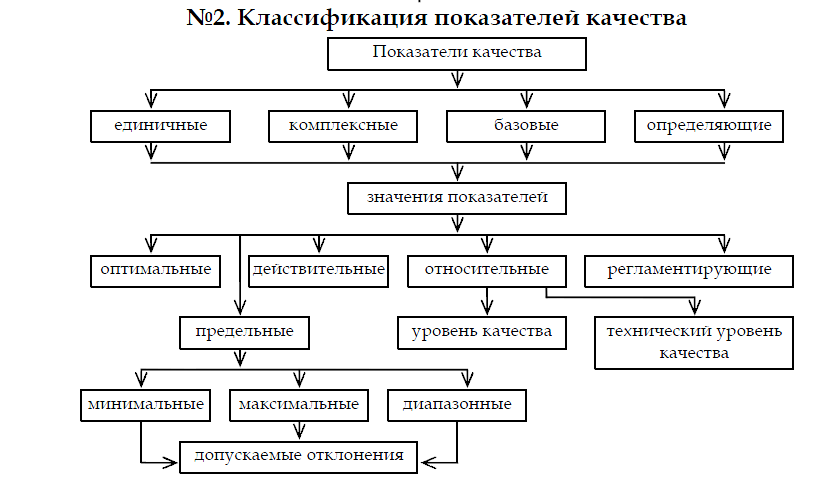 33.Вывод: по таблицы можно увидеть, что самую большую прибыль приносит майонез, но самый дорогой продукт- это сливочное масло (112руб).На втором месте после майонеза стоит растительное масло (30,04% от всей суммы). Меньше всего прибыли приносит маргарин (1,92%) и спрет (9,52%) не смотря на его хорошую стоимость.34.3	вариант1.	Класс – пищевые продуктыПодкласс-животного происхождения Группа – молочные товарыПодгруппа – кисломолочныеВид – йогуртРазновидность – питьевой, со вкусом персика, 230млНаименование – «Чудо»2. 201019990116СОтвет: А3.Б4.А5.В6.В 7.Б8.В9.А10.В11.В12.А13.А14.В15.Б16. А17.Б18.А19.В20.В21.В22.А23.Б24. А25.Б26.А27.А28.Б29.А30.А31. Дефекты товаровДефекты товаров - это отсутствие одной или несколько характеристик качества товара. Дефекты подразделяют по нескольким признакам: степени значимости, наличию методов и средств для их обнаружения или устранения наносимого вреда, между обнаружения.По степени значимости различают критерии критические, значительные и малозначительные.В зависимости от наличия методов и средств обнаружения дефекты подразделяются на явные, скрытые.В зависимости от наличия методов и средств устранения дефекты делятся на  устранимые и неустранимые. В зависимости от места возникновения все дефекты условно подразделяются на технологические, предреализационные и послереализационные (дефекты, возникшие при хранении, эксплуатации, использовании товара потребителем. Причинами возникновения этих дефектов могут быть:- нарушение потребителем привил эксплуатации, хранения, транспортировки или потребления; - проявление скрытых технологических или предреализационных дефектов).32. Торговая информация. Маркировка товаровМаркировка — текст, условное обозначение или рисунок, нанесенные на упаковку или товар и другие вспомогательные средства.Главным назначением маркировки является доведение основных сведений о товаре до потребителей, а также идентификация товара.Маркировка должна содержать следующую информацию:наименование продукта и его вид, сорт, марку;наименование страны, производителя и его адрес;массу нетто или объем продукта;состав;пищевую ценность (калорийность, количество белков, жиров и углеводов);условия хранения;срок годности, дату изготовления;способ приготовления (для полуфабрикатов и продуктов, предназначенных для детского питания);рекомендации по использованию; обозначение нормативно-технического документа, на основании которого произведен товар; информацию о подтверждении соответствия.33.Вывод: 34. 	КШ = 620/800*100 =77,5%	Кп = 90/20*100 =450	Ку =	Кн = 70/620*100 = 11,29	Кр = (77,5*0,2+450*0,2+66,25*0,3+11,29*0,3)/4 = 32,174	вариант1.	Класс – пищевые продуктыПодкласс-растительного происхождения Группа – вкусовые товарыПодгруппа – кофеВид – кофеРазновидность – растворимый гранулированный, 95гНаименование – «Нескафе»2. 464000904103 С:Ответ: Г31. Должностные обязанности товароведов: формирование ассортимента товаров, составление заказовприем, контроль качества, количества и сроков реализации продукции составление претензий к поставщикам, в случае обнаружения брака, некачественной продукции или невыполнения ими своих обязательствпроверка сопроводительной документации товаров (накладных, счетов, договоров и т.д.) поддержание контакта с поставщиками, заключение договоровконтроль наличия товаров на складе и в торговом зале участие в инвентаризации, выявление излишков и недостач проверка условий хранения товаров в складских помещенияхпроведение анализа работы конкурентовизучение спроса и выявление тенденций его изменения участие в формировании ценовой политики Товаровед должен знать:способы контроля качества товаров порядок заключения сделок с поставщиками и их документальное оформление основы ведения учета товаров и определения потребности в нихнормативные документы, стандарты, технические условиязаконы торговли нноменклатуру продаваемых товаров правила ведения складского хозяйства основы экономики, охраны и организации труда принципы оформления витрин и выкладки товаров, правила товарного соседства порядок оформления заявок на поставки продукции порядок составления претензий основы рекламы и маркетинга технику безопасности, санитарные нормы, требования пожарной охраны
32. Качество товара является одной и основополагающих характеристик, оказывающих решающее влияние на создание потребительских предпочтений и формирование конкурентоспособности.Качество товаров – совокупность характеристик объекта, относящихся к его способности удовлетворять установленные и предполагаемые потребности.В нормативных документах устанавливаются требования к свойствам и показателям, обусловливающим качество. Поэтому далее мы рассмотрим эти составляющие элементы качества.Свойство – объективная особенность продукции (или товара), проявляющаяся при ее создании, оценке, хранении и эксплуатации.Показатель качества – количественное и качественное выражение свойств продукции (или товара).33.РАССМОТРЕНОПредседатель П(Ц)Кторговли и общественного питания_________И. Г. Суханова«___» _____________2019  г.УТВЕРЖДАЮЗаместитель директора по УМР_____________ И. А. Санникова «___» ______________2019 г.СОГЛАСОВАНОМетодист__________Н.Л. Красноперова «___» ____________ 2019г.РАССМОТРЕНОПредседатель П(Ц)К________________________«___» _____________20____ г.УТВЕРЖДАЮЗаместитель директора по УМР_____________ И. А. Санникова «___» ______________20__ г.СОГЛАСОВАНОМетодист___________________________«___» ____________ 20__г.РАССМОТРЕНОПредседатель П(Ц)К________________________«___» _____________20___г.УТВЕРЖДАЮЗаместитель директора по УМР_____________ И. А. Санникова «___» ______________20__ г.СОГЛАСОВАНОМетодист________________________«___» ____________ 20__г.РАССМОТРЕНОПредседатель П(Ц)К________________________«___» _____________20___ г.УТВЕРЖДАЮЗаместитель директора по УМР_____________ И. А. Санникова «___» ______________20__ г.СОГЛАСОВАНОМетодист_________________________«___» ____________ 20__г.КОДУмения/знанияМетоды оценки образовательных результатов Семестр/форма ПАУ1 распознавать классификационные группы товаровРешение задачОценка результатов практических работ3 семестр/экзаменУ2анализировать стадии и этапы технологического цикла товаровРешение задачОценка результатов практических работ3 семестр/экзаменЗ1основные понятия товароведения;Устный опросТестирование Работа с терминами 3 семестр/экзаменЗ2объекты, субъекты и методы товароведения;Устный опросТестирование Работа с терминами 3 семестр/экзаменЗ3общую классификацию потребительских товаров и продукции производственного назначения;Устный опросТестирование Работа с терминами 3 семестр/экзаменЗ4классификацию продовольственных и непродовольственных товаров по однородным группам;Устный опросТестирование Работа с терминами 3 семестр/экзаменЗ5виды, свойства, показатели ассортимента;Устный опросТестирование Работа с терминами 3 семестр/экзаменЗ6основополагающие характеристики товаров;Устный опросТестирование Работа с терминами 3 семестр/экзаменЗ7товароведные характеристики товаров однородных групп (продовольственных или непродовольственных товаров): классификацию ассортимента, оценку качества;Устный опросТестирование Работа с терминами 3 семестр/экзаменЗ8количественные характеристики товаров; факторы, обеспечивающие формирование и сохранение товароведных характеристик;Устный опросТестирование Работа с терминами 3 семестр/экзаменЗ9 виды потерь, причины возникновения, порядок списанияУстный опросТестирование Работа с терминами 3 семестр/экзаменРАССМОТРЕНОПредседатель П(Ц)Кторговли и общественного питания_____________ И.Г. СухановаРАССМОТРЕНОПредседатель П(Ц)Кторговли и общественного питания_____________ И.Г. СухановаРАССМОТРЕНОПредседатель П(Ц)Кторговли и общественного питания_____________ И.Г. Сухановазадания к ЭКЗАМЕНУзадания к ЭКЗАМЕНУзадания к ЭКЗАМЕНУзадания к ЭКЗАМЕНУУТВЕРЖДАЮЗам. директора по УМР__________И. А. СанниковаУТВЕРЖДАЮЗам. директора по УМР__________И. А. СанниковаУТВЕРЖДАЮЗам. директора по УМР__________И. А. СанниковаУТВЕРЖДАЮЗам. директора по УМР__________И. А. СанниковаУТВЕРЖДАЮЗам. директора по УМР__________И. А. СанниковаУТВЕРЖДАЮЗам. директора по УМР__________И. А. СанниковаУТВЕРЖДАЮЗам. директора по УМР__________И. А. СанниковаРАССМОТРЕНОПредседатель П(Ц)Кторговли и общественного питания_____________ И.Г. СухановаРАССМОТРЕНОПредседатель П(Ц)Кторговли и общественного питания_____________ И.Г. СухановаРАССМОТРЕНОПредседатель П(Ц)Кторговли и общественного питания_____________ И.Г. Сухановапо дисциплинеОП.02 «Теоретические основы товароведения»по дисциплинеОП.02 «Теоретические основы товароведения»по дисциплинеОП.02 «Теоретические основы товароведения»УТВЕРЖДАЮЗам. директора по УМР__________И. А. СанниковаУТВЕРЖДАЮЗам. директора по УМР__________И. А. СанниковаУТВЕРЖДАЮЗам. директора по УМР__________И. А. СанниковаУТВЕРЖДАЮЗам. директора по УМР__________И. А. СанниковаУТВЕРЖДАЮЗам. директора по УМР__________И. А. СанниковаУТВЕРЖДАЮЗам. директора по УМР__________И. А. СанниковаУТВЕРЖДАЮЗам. директора по УМР__________И. А. СанниковаРАССМОТРЕНОПредседатель П(Ц)Кторговли и общественного питания_____________ И.Г. СухановаРАССМОТРЕНОПредседатель П(Ц)Кторговли и общественного питания_____________ И.Г. СухановаРАССМОТРЕНОПредседатель П(Ц)Кторговли и общественного питания_____________ И.Г. Сухановадля специальности 38.02.05 «Товароведение и экспертиза качества потребительских товаров»2 курс, 3 семестрдля специальности 38.02.05 «Товароведение и экспертиза качества потребительских товаров»2 курс, 3 семестрдля специальности 38.02.05 «Товароведение и экспертиза качества потребительских товаров»2 курс, 3 семестрдля специальности 38.02.05 «Товароведение и экспертиза качества потребительских товаров»2 курс, 3 семестр""20г.РАССМОТРЕНОПредседатель П(Ц)Кторговли и общественного питания_____________ И.Г. СухановаРАССМОТРЕНОПредседатель П(Ц)Кторговли и общественного питания_____________ И.Г. СухановаРАССМОТРЕНОПредседатель П(Ц)Кторговли и общественного питания_____________ И.Г. Сухановадля специальности 38.02.05 «Товароведение и экспертиза качества потребительских товаров»2 курс, 3 семестрдля специальности 38.02.05 «Товароведение и экспертиза качества потребительских товаров»2 курс, 3 семестрдля специальности 38.02.05 «Товароведение и экспертиза качества потребительских товаров»2 курс, 3 семестрдля специальности 38.02.05 «Товароведение и экспертиза качества потребительских товаров»2 курс, 3 семестрРАССМОТРЕНОПредседатель П(Ц)Кторговли и общественного питания_____________ И.Г. СухановаРАССМОТРЕНОПредседатель П(Ц)Кторговли и общественного питания_____________ И.Г. СухановаРАССМОТРЕНОПредседатель П(Ц)Кторговли и общественного питания_____________ И.Г. Сухановадля специальности 38.02.05 «Товароведение и экспертиза качества потребительских товаров»2 курс, 3 семестрдля специальности 38.02.05 «Товароведение и экспертиза качества потребительских товаров»2 курс, 3 семестрдля специальности 38.02.05 «Товароведение и экспертиза качества потребительских товаров»2 курс, 3 семестрдля специальности 38.02.05 «Товароведение и экспертиза качества потребительских товаров»2 курс, 3 семестрЦель:Инструкция:              Оценка умений и знаний в соответствии с рабочей программой.Проанализируйте представленные тестовые задания, продемонстрируйте решение задач. Произведите действия согласно заданиям.Всего – 34 задания. Задание выполнено верно, если совпадает с модельным ответом. За правильное 1 задание - 7 баллов, 2 задание -5 баллов, за задания №3-30 – по 1 баллу, за №31,32 – по 5 баллов, за задачи №33,34 – по 5 баллов. Максимум 60 баллов.Оценка умений и знаний в соответствии с рабочей программой.Проанализируйте представленные тестовые задания, продемонстрируйте решение задач. Произведите действия согласно заданиям.Всего – 34 задания. Задание выполнено верно, если совпадает с модельным ответом. За правильное 1 задание - 7 баллов, 2 задание -5 баллов, за задания №3-30 – по 1 баллу, за №31,32 – по 5 баллов, за задачи №33,34 – по 5 баллов. Максимум 60 баллов.Оценка умений и знаний в соответствии с рабочей программой.Проанализируйте представленные тестовые задания, продемонстрируйте решение задач. Произведите действия согласно заданиям.Всего – 34 задания. Задание выполнено верно, если совпадает с модельным ответом. За правильное 1 задание - 7 баллов, 2 задание -5 баллов, за задания №3-30 – по 1 баллу, за №31,32 – по 5 баллов, за задачи №33,34 – по 5 баллов. Максимум 60 баллов.Оценка умений и знаний в соответствии с рабочей программой.Проанализируйте представленные тестовые задания, продемонстрируйте решение задач. Произведите действия согласно заданиям.Всего – 34 задания. Задание выполнено верно, если совпадает с модельным ответом. За правильное 1 задание - 7 баллов, 2 задание -5 баллов, за задания №3-30 – по 1 баллу, за №31,32 – по 5 баллов, за задачи №33,34 – по 5 баллов. Максимум 60 баллов.Оценка умений и знаний в соответствии с рабочей программой.Проанализируйте представленные тестовые задания, продемонстрируйте решение задач. Произведите действия согласно заданиям.Всего – 34 задания. Задание выполнено верно, если совпадает с модельным ответом. За правильное 1 задание - 7 баллов, 2 задание -5 баллов, за задания №3-30 – по 1 баллу, за №31,32 – по 5 баллов, за задачи №33,34 – по 5 баллов. Максимум 60 баллов.Оценка умений и знаний в соответствии с рабочей программой.Проанализируйте представленные тестовые задания, продемонстрируйте решение задач. Произведите действия согласно заданиям.Всего – 34 задания. Задание выполнено верно, если совпадает с модельным ответом. За правильное 1 задание - 7 баллов, 2 задание -5 баллов, за задания №3-30 – по 1 баллу, за №31,32 – по 5 баллов, за задачи №33,34 – по 5 баллов. Максимум 60 баллов.Оценка умений и знаний в соответствии с рабочей программой.Проанализируйте представленные тестовые задания, продемонстрируйте решение задач. Произведите действия согласно заданиям.Всего – 34 задания. Задание выполнено верно, если совпадает с модельным ответом. За правильное 1 задание - 7 баллов, 2 задание -5 баллов, за задания №3-30 – по 1 баллу, за №31,32 – по 5 баллов, за задачи №33,34 – по 5 баллов. Максимум 60 баллов.Оценка умений и знаний в соответствии с рабочей программой.Проанализируйте представленные тестовые задания, продемонстрируйте решение задач. Произведите действия согласно заданиям.Всего – 34 задания. Задание выполнено верно, если совпадает с модельным ответом. За правильное 1 задание - 7 баллов, 2 задание -5 баллов, за задания №3-30 – по 1 баллу, за №31,32 – по 5 баллов, за задачи №33,34 – по 5 баллов. Максимум 60 баллов.Оценка умений и знаний в соответствии с рабочей программой.Проанализируйте представленные тестовые задания, продемонстрируйте решение задач. Произведите действия согласно заданиям.Всего – 34 задания. Задание выполнено верно, если совпадает с модельным ответом. За правильное 1 задание - 7 баллов, 2 задание -5 баллов, за задания №3-30 – по 1 баллу, за №31,32 – по 5 баллов, за задачи №33,34 – по 5 баллов. Максимум 60 баллов.Оценка умений и знаний в соответствии с рабочей программой.Проанализируйте представленные тестовые задания, продемонстрируйте решение задач. Произведите действия согласно заданиям.Всего – 34 задания. Задание выполнено верно, если совпадает с модельным ответом. За правильное 1 задание - 7 баллов, 2 задание -5 баллов, за задания №3-30 – по 1 баллу, за №31,32 – по 5 баллов, за задачи №33,34 – по 5 баллов. Максимум 60 баллов.Оценка умений и знаний в соответствии с рабочей программой.Проанализируйте представленные тестовые задания, продемонстрируйте решение задач. Произведите действия согласно заданиям.Всего – 34 задания. Задание выполнено верно, если совпадает с модельным ответом. За правильное 1 задание - 7 баллов, 2 задание -5 баллов, за задания №3-30 – по 1 баллу, за №31,32 – по 5 баллов, за задачи №33,34 – по 5 баллов. Максимум 60 баллов.Оценка умений и знаний в соответствии с рабочей программой.Проанализируйте представленные тестовые задания, продемонстрируйте решение задач. Произведите действия согласно заданиям.Всего – 34 задания. Задание выполнено верно, если совпадает с модельным ответом. За правильное 1 задание - 7 баллов, 2 задание -5 баллов, за задания №3-30 – по 1 баллу, за №31,32 – по 5 баллов, за задачи №33,34 – по 5 баллов. Максимум 60 баллов.Оценка умений и знаний в соответствии с рабочей программой.Проанализируйте представленные тестовые задания, продемонстрируйте решение задач. Произведите действия согласно заданиям.Всего – 34 задания. Задание выполнено верно, если совпадает с модельным ответом. За правильное 1 задание - 7 баллов, 2 задание -5 баллов, за задания №3-30 – по 1 баллу, за №31,32 – по 5 баллов, за задачи №33,34 – по 5 баллов. Максимум 60 баллов.Критерии оценки:Критерии оценки:"5""5"-60-57 баллов60-57 баллов60-57 баллов60-57 баллов60-57 баллов60-57 баллов60-57 баллов60-57 баллов60-57 балловКритерии оценки:Критерии оценки:"4""4"-56-51 баллов56-51 баллов56-51 баллов56-51 баллов56-51 баллов56-51 баллов56-51 баллов56-51 баллов56-51 балловКритерии оценки:Критерии оценки:"3""3"-50-42 баллов50-42 баллов50-42 баллов50-42 баллов50-42 баллов50-42 баллов50-42 баллов50-42 баллов50-42 балловКритерии оценки:Критерии оценки:"2""2"-41 и меньше баллов41 и меньше баллов41 и меньше баллов41 и меньше баллов41 и меньше баллов41 и меньше баллов41 и меньше баллов41 и меньше баллов41 и меньше балловРАССМОТРЕНОПредседатель П(Ц)Кторговли и общественного питания_____________ И.Г. СухановаРАССМОТРЕНОПредседатель П(Ц)Кторговли и общественного питания_____________ И.Г. СухановаРАССМОТРЕНОПредседатель П(Ц)Кторговли и общественного питания_____________ И.Г. Сухановазадания к ЭКЗАМЕНУзадания к ЭКЗАМЕНУзадания к ЭКЗАМЕНУзадания к ЭКЗАМЕНУУТВЕРЖДАЮЗам. директора по УМР__________И. А. СанниковаУТВЕРЖДАЮЗам. директора по УМР__________И. А. СанниковаУТВЕРЖДАЮЗам. директора по УМР__________И. А. СанниковаУТВЕРЖДАЮЗам. директора по УМР__________И. А. СанниковаУТВЕРЖДАЮЗам. директора по УМР__________И. А. СанниковаУТВЕРЖДАЮЗам. директора по УМР__________И. А. СанниковаУТВЕРЖДАЮЗам. директора по УМР__________И. А. СанниковаРАССМОТРЕНОПредседатель П(Ц)Кторговли и общественного питания_____________ И.Г. СухановаРАССМОТРЕНОПредседатель П(Ц)Кторговли и общественного питания_____________ И.Г. СухановаРАССМОТРЕНОПредседатель П(Ц)Кторговли и общественного питания_____________ И.Г. Сухановапо дисциплинеОП.02 «Теоретические основы товароведения»по дисциплинеОП.02 «Теоретические основы товароведения»по дисциплинеОП.02 «Теоретические основы товароведения»УТВЕРЖДАЮЗам. директора по УМР__________И. А. СанниковаУТВЕРЖДАЮЗам. директора по УМР__________И. А. СанниковаУТВЕРЖДАЮЗам. директора по УМР__________И. А. СанниковаУТВЕРЖДАЮЗам. директора по УМР__________И. А. СанниковаУТВЕРЖДАЮЗам. директора по УМР__________И. А. СанниковаУТВЕРЖДАЮЗам. директора по УМР__________И. А. СанниковаУТВЕРЖДАЮЗам. директора по УМР__________И. А. СанниковаРАССМОТРЕНОПредседатель П(Ц)Кторговли и общественного питания_____________ И.Г. СухановаРАССМОТРЕНОПредседатель П(Ц)Кторговли и общественного питания_____________ И.Г. СухановаРАССМОТРЕНОПредседатель П(Ц)Кторговли и общественного питания_____________ И.Г. Сухановадля специальности 38.02.05 «Товароведение и экспертиза качества потребительских товаров»2 курс, 3 семестрдля специальности 38.02.05 «Товароведение и экспертиза качества потребительских товаров»2 курс, 3 семестрдля специальности 38.02.05 «Товароведение и экспертиза качества потребительских товаров»2 курс, 3 семестрдля специальности 38.02.05 «Товароведение и экспертиза качества потребительских товаров»2 курс, 3 семестр""20г.РАССМОТРЕНОПредседатель П(Ц)Кторговли и общественного питания_____________ И.Г. СухановаРАССМОТРЕНОПредседатель П(Ц)Кторговли и общественного питания_____________ И.Г. СухановаРАССМОТРЕНОПредседатель П(Ц)Кторговли и общественного питания_____________ И.Г. Сухановадля специальности 38.02.05 «Товароведение и экспертиза качества потребительских товаров»2 курс, 3 семестрдля специальности 38.02.05 «Товароведение и экспертиза качества потребительских товаров»2 курс, 3 семестрдля специальности 38.02.05 «Товароведение и экспертиза качества потребительских товаров»2 курс, 3 семестрдля специальности 38.02.05 «Товароведение и экспертиза качества потребительских товаров»2 курс, 3 семестрРАССМОТРЕНОПредседатель П(Ц)Кторговли и общественного питания_____________ И.Г. СухановаРАССМОТРЕНОПредседатель П(Ц)Кторговли и общественного питания_____________ И.Г. СухановаРАССМОТРЕНОПредседатель П(Ц)Кторговли и общественного питания_____________ И.Г. Сухановадля специальности 38.02.05 «Товароведение и экспертиза качества потребительских товаров»2 курс, 3 семестрдля специальности 38.02.05 «Товароведение и экспертиза качества потребительских товаров»2 курс, 3 семестрдля специальности 38.02.05 «Товароведение и экспертиза качества потребительских товаров»2 курс, 3 семестрдля специальности 38.02.05 «Товароведение и экспертиза качества потребительских товаров»2 курс, 3 семестрЦель:Инструкция:              Оценка умений и знаний в соответствии с рабочей программой.Проанализируйте представленные тестовые задания, продемонстрируйте решение задач. Произведите действия согласно заданиям.Всего – 34 задания. Задание выполнено верно, если совпадает с модельным ответом. За правильное 1 задание - 7 баллов, 2 задание -5 баллов, за задания №3-30 – по 1 баллу, за №31,32 – по 5 баллов, за задачи №33,34 – по 5 баллов. Максимум 60 баллов.Оценка умений и знаний в соответствии с рабочей программой.Проанализируйте представленные тестовые задания, продемонстрируйте решение задач. Произведите действия согласно заданиям.Всего – 34 задания. Задание выполнено верно, если совпадает с модельным ответом. За правильное 1 задание - 7 баллов, 2 задание -5 баллов, за задания №3-30 – по 1 баллу, за №31,32 – по 5 баллов, за задачи №33,34 – по 5 баллов. Максимум 60 баллов.Оценка умений и знаний в соответствии с рабочей программой.Проанализируйте представленные тестовые задания, продемонстрируйте решение задач. Произведите действия согласно заданиям.Всего – 34 задания. Задание выполнено верно, если совпадает с модельным ответом. За правильное 1 задание - 7 баллов, 2 задание -5 баллов, за задания №3-30 – по 1 баллу, за №31,32 – по 5 баллов, за задачи №33,34 – по 5 баллов. Максимум 60 баллов.Оценка умений и знаний в соответствии с рабочей программой.Проанализируйте представленные тестовые задания, продемонстрируйте решение задач. Произведите действия согласно заданиям.Всего – 34 задания. Задание выполнено верно, если совпадает с модельным ответом. За правильное 1 задание - 7 баллов, 2 задание -5 баллов, за задания №3-30 – по 1 баллу, за №31,32 – по 5 баллов, за задачи №33,34 – по 5 баллов. Максимум 60 баллов.Оценка умений и знаний в соответствии с рабочей программой.Проанализируйте представленные тестовые задания, продемонстрируйте решение задач. Произведите действия согласно заданиям.Всего – 34 задания. Задание выполнено верно, если совпадает с модельным ответом. За правильное 1 задание - 7 баллов, 2 задание -5 баллов, за задания №3-30 – по 1 баллу, за №31,32 – по 5 баллов, за задачи №33,34 – по 5 баллов. Максимум 60 баллов.Оценка умений и знаний в соответствии с рабочей программой.Проанализируйте представленные тестовые задания, продемонстрируйте решение задач. Произведите действия согласно заданиям.Всего – 34 задания. Задание выполнено верно, если совпадает с модельным ответом. За правильное 1 задание - 7 баллов, 2 задание -5 баллов, за задания №3-30 – по 1 баллу, за №31,32 – по 5 баллов, за задачи №33,34 – по 5 баллов. Максимум 60 баллов.Оценка умений и знаний в соответствии с рабочей программой.Проанализируйте представленные тестовые задания, продемонстрируйте решение задач. Произведите действия согласно заданиям.Всего – 34 задания. Задание выполнено верно, если совпадает с модельным ответом. За правильное 1 задание - 7 баллов, 2 задание -5 баллов, за задания №3-30 – по 1 баллу, за №31,32 – по 5 баллов, за задачи №33,34 – по 5 баллов. Максимум 60 баллов.Оценка умений и знаний в соответствии с рабочей программой.Проанализируйте представленные тестовые задания, продемонстрируйте решение задач. Произведите действия согласно заданиям.Всего – 34 задания. Задание выполнено верно, если совпадает с модельным ответом. За правильное 1 задание - 7 баллов, 2 задание -5 баллов, за задания №3-30 – по 1 баллу, за №31,32 – по 5 баллов, за задачи №33,34 – по 5 баллов. Максимум 60 баллов.Оценка умений и знаний в соответствии с рабочей программой.Проанализируйте представленные тестовые задания, продемонстрируйте решение задач. Произведите действия согласно заданиям.Всего – 34 задания. Задание выполнено верно, если совпадает с модельным ответом. За правильное 1 задание - 7 баллов, 2 задание -5 баллов, за задания №3-30 – по 1 баллу, за №31,32 – по 5 баллов, за задачи №33,34 – по 5 баллов. Максимум 60 баллов.Оценка умений и знаний в соответствии с рабочей программой.Проанализируйте представленные тестовые задания, продемонстрируйте решение задач. Произведите действия согласно заданиям.Всего – 34 задания. Задание выполнено верно, если совпадает с модельным ответом. За правильное 1 задание - 7 баллов, 2 задание -5 баллов, за задания №3-30 – по 1 баллу, за №31,32 – по 5 баллов, за задачи №33,34 – по 5 баллов. Максимум 60 баллов.Оценка умений и знаний в соответствии с рабочей программой.Проанализируйте представленные тестовые задания, продемонстрируйте решение задач. Произведите действия согласно заданиям.Всего – 34 задания. Задание выполнено верно, если совпадает с модельным ответом. За правильное 1 задание - 7 баллов, 2 задание -5 баллов, за задания №3-30 – по 1 баллу, за №31,32 – по 5 баллов, за задачи №33,34 – по 5 баллов. Максимум 60 баллов.Оценка умений и знаний в соответствии с рабочей программой.Проанализируйте представленные тестовые задания, продемонстрируйте решение задач. Произведите действия согласно заданиям.Всего – 34 задания. Задание выполнено верно, если совпадает с модельным ответом. За правильное 1 задание - 7 баллов, 2 задание -5 баллов, за задания №3-30 – по 1 баллу, за №31,32 – по 5 баллов, за задачи №33,34 – по 5 баллов. Максимум 60 баллов.Оценка умений и знаний в соответствии с рабочей программой.Проанализируйте представленные тестовые задания, продемонстрируйте решение задач. Произведите действия согласно заданиям.Всего – 34 задания. Задание выполнено верно, если совпадает с модельным ответом. За правильное 1 задание - 7 баллов, 2 задание -5 баллов, за задания №3-30 – по 1 баллу, за №31,32 – по 5 баллов, за задачи №33,34 – по 5 баллов. Максимум 60 баллов.Критерии оценки:Критерии оценки:"5""5"-60-57 баллов60-57 баллов60-57 баллов60-57 баллов60-57 баллов60-57 баллов60-57 баллов60-57 баллов60-57 балловКритерии оценки:Критерии оценки:"4""4"-56-51 баллов56-51 баллов56-51 баллов56-51 баллов56-51 баллов56-51 баллов56-51 баллов56-51 баллов56-51 балловКритерии оценки:Критерии оценки:"3""3"-50-42 баллов50-42 баллов50-42 баллов50-42 баллов50-42 баллов50-42 баллов50-42 баллов50-42 баллов50-42 балловКритерии оценки:Критерии оценки:"2""2"-41 и меньше баллов41 и меньше баллов41 и меньше баллов41 и меньше баллов41 и меньше баллов41 и меньше баллов41 и меньше баллов41 и меньше баллов41 и меньше балловРАССМОТРЕНОПредседатель П(Ц)Кторговли и общественного питания_____________ И.Г. СухановаРАССМОТРЕНОПредседатель П(Ц)Кторговли и общественного питания_____________ И.Г. СухановаРАССМОТРЕНОПредседатель П(Ц)Кторговли и общественного питания_____________ И.Г. Сухановазадания к ЭКЗАМЕНУзадания к ЭКЗАМЕНУзадания к ЭКЗАМЕНУзадания к ЭКЗАМЕНУУТВЕРЖДАЮЗам. директора по УМР__________И. А. СанниковаУТВЕРЖДАЮЗам. директора по УМР__________И. А. СанниковаУТВЕРЖДАЮЗам. директора по УМР__________И. А. СанниковаУТВЕРЖДАЮЗам. директора по УМР__________И. А. СанниковаУТВЕРЖДАЮЗам. директора по УМР__________И. А. СанниковаУТВЕРЖДАЮЗам. директора по УМР__________И. А. СанниковаУТВЕРЖДАЮЗам. директора по УМР__________И. А. СанниковаРАССМОТРЕНОПредседатель П(Ц)Кторговли и общественного питания_____________ И.Г. СухановаРАССМОТРЕНОПредседатель П(Ц)Кторговли и общественного питания_____________ И.Г. СухановаРАССМОТРЕНОПредседатель П(Ц)Кторговли и общественного питания_____________ И.Г. Сухановапо дисциплинеОП.02 «Теоретические основы товароведения»по дисциплинеОП.02 «Теоретические основы товароведения»по дисциплинеОП.02 «Теоретические основы товароведения»УТВЕРЖДАЮЗам. директора по УМР__________И. А. СанниковаУТВЕРЖДАЮЗам. директора по УМР__________И. А. СанниковаУТВЕРЖДАЮЗам. директора по УМР__________И. А. СанниковаУТВЕРЖДАЮЗам. директора по УМР__________И. А. СанниковаУТВЕРЖДАЮЗам. директора по УМР__________И. А. СанниковаУТВЕРЖДАЮЗам. директора по УМР__________И. А. СанниковаУТВЕРЖДАЮЗам. директора по УМР__________И. А. СанниковаРАССМОТРЕНОПредседатель П(Ц)Кторговли и общественного питания_____________ И.Г. СухановаРАССМОТРЕНОПредседатель П(Ц)Кторговли и общественного питания_____________ И.Г. СухановаРАССМОТРЕНОПредседатель П(Ц)Кторговли и общественного питания_____________ И.Г. Сухановадля специальности 38.02.05 «Товароведение и экспертиза качества потребительских товаров»2 курс, 3 семестрдля специальности 38.02.05 «Товароведение и экспертиза качества потребительских товаров»2 курс, 3 семестрдля специальности 38.02.05 «Товароведение и экспертиза качества потребительских товаров»2 курс, 3 семестрдля специальности 38.02.05 «Товароведение и экспертиза качества потребительских товаров»2 курс, 3 семестр""20г.РАССМОТРЕНОПредседатель П(Ц)Кторговли и общественного питания_____________ И.Г. СухановаРАССМОТРЕНОПредседатель П(Ц)Кторговли и общественного питания_____________ И.Г. СухановаРАССМОТРЕНОПредседатель П(Ц)Кторговли и общественного питания_____________ И.Г. Сухановадля специальности 38.02.05 «Товароведение и экспертиза качества потребительских товаров»2 курс, 3 семестрдля специальности 38.02.05 «Товароведение и экспертиза качества потребительских товаров»2 курс, 3 семестрдля специальности 38.02.05 «Товароведение и экспертиза качества потребительских товаров»2 курс, 3 семестрдля специальности 38.02.05 «Товароведение и экспертиза качества потребительских товаров»2 курс, 3 семестрРАССМОТРЕНОПредседатель П(Ц)Кторговли и общественного питания_____________ И.Г. СухановаРАССМОТРЕНОПредседатель П(Ц)Кторговли и общественного питания_____________ И.Г. СухановаРАССМОТРЕНОПредседатель П(Ц)Кторговли и общественного питания_____________ И.Г. Сухановадля специальности 38.02.05 «Товароведение и экспертиза качества потребительских товаров»2 курс, 3 семестрдля специальности 38.02.05 «Товароведение и экспертиза качества потребительских товаров»2 курс, 3 семестрдля специальности 38.02.05 «Товароведение и экспертиза качества потребительских товаров»2 курс, 3 семестрдля специальности 38.02.05 «Товароведение и экспертиза качества потребительских товаров»2 курс, 3 семестрЦель:Инструкция:              Оценка умений и знаний в соответствии с рабочей программой.Проанализируйте представленные тестовые задания, продемонстрируйте решение задач. Произведите действия согласно заданиям.Всего – 34 задания. Задание выполнено верно, если совпадает с модельным ответом. За правильное 1 задание - 7 баллов, 2 задание -5 баллов, за задания №3-30 – по 1 баллу, за №31,32 – по 5 баллов, за задачи №33,34 – по 5 баллов. Максимум 60 баллов.Оценка умений и знаний в соответствии с рабочей программой.Проанализируйте представленные тестовые задания, продемонстрируйте решение задач. Произведите действия согласно заданиям.Всего – 34 задания. Задание выполнено верно, если совпадает с модельным ответом. За правильное 1 задание - 7 баллов, 2 задание -5 баллов, за задания №3-30 – по 1 баллу, за №31,32 – по 5 баллов, за задачи №33,34 – по 5 баллов. Максимум 60 баллов.Оценка умений и знаний в соответствии с рабочей программой.Проанализируйте представленные тестовые задания, продемонстрируйте решение задач. Произведите действия согласно заданиям.Всего – 34 задания. Задание выполнено верно, если совпадает с модельным ответом. За правильное 1 задание - 7 баллов, 2 задание -5 баллов, за задания №3-30 – по 1 баллу, за №31,32 – по 5 баллов, за задачи №33,34 – по 5 баллов. Максимум 60 баллов.Оценка умений и знаний в соответствии с рабочей программой.Проанализируйте представленные тестовые задания, продемонстрируйте решение задач. Произведите действия согласно заданиям.Всего – 34 задания. Задание выполнено верно, если совпадает с модельным ответом. За правильное 1 задание - 7 баллов, 2 задание -5 баллов, за задания №3-30 – по 1 баллу, за №31,32 – по 5 баллов, за задачи №33,34 – по 5 баллов. Максимум 60 баллов.Оценка умений и знаний в соответствии с рабочей программой.Проанализируйте представленные тестовые задания, продемонстрируйте решение задач. Произведите действия согласно заданиям.Всего – 34 задания. Задание выполнено верно, если совпадает с модельным ответом. За правильное 1 задание - 7 баллов, 2 задание -5 баллов, за задания №3-30 – по 1 баллу, за №31,32 – по 5 баллов, за задачи №33,34 – по 5 баллов. Максимум 60 баллов.Оценка умений и знаний в соответствии с рабочей программой.Проанализируйте представленные тестовые задания, продемонстрируйте решение задач. Произведите действия согласно заданиям.Всего – 34 задания. Задание выполнено верно, если совпадает с модельным ответом. За правильное 1 задание - 7 баллов, 2 задание -5 баллов, за задания №3-30 – по 1 баллу, за №31,32 – по 5 баллов, за задачи №33,34 – по 5 баллов. Максимум 60 баллов.Оценка умений и знаний в соответствии с рабочей программой.Проанализируйте представленные тестовые задания, продемонстрируйте решение задач. Произведите действия согласно заданиям.Всего – 34 задания. Задание выполнено верно, если совпадает с модельным ответом. За правильное 1 задание - 7 баллов, 2 задание -5 баллов, за задания №3-30 – по 1 баллу, за №31,32 – по 5 баллов, за задачи №33,34 – по 5 баллов. Максимум 60 баллов.Оценка умений и знаний в соответствии с рабочей программой.Проанализируйте представленные тестовые задания, продемонстрируйте решение задач. Произведите действия согласно заданиям.Всего – 34 задания. Задание выполнено верно, если совпадает с модельным ответом. За правильное 1 задание - 7 баллов, 2 задание -5 баллов, за задания №3-30 – по 1 баллу, за №31,32 – по 5 баллов, за задачи №33,34 – по 5 баллов. Максимум 60 баллов.Оценка умений и знаний в соответствии с рабочей программой.Проанализируйте представленные тестовые задания, продемонстрируйте решение задач. Произведите действия согласно заданиям.Всего – 34 задания. Задание выполнено верно, если совпадает с модельным ответом. За правильное 1 задание - 7 баллов, 2 задание -5 баллов, за задания №3-30 – по 1 баллу, за №31,32 – по 5 баллов, за задачи №33,34 – по 5 баллов. Максимум 60 баллов.Оценка умений и знаний в соответствии с рабочей программой.Проанализируйте представленные тестовые задания, продемонстрируйте решение задач. Произведите действия согласно заданиям.Всего – 34 задания. Задание выполнено верно, если совпадает с модельным ответом. За правильное 1 задание - 7 баллов, 2 задание -5 баллов, за задания №3-30 – по 1 баллу, за №31,32 – по 5 баллов, за задачи №33,34 – по 5 баллов. Максимум 60 баллов.Оценка умений и знаний в соответствии с рабочей программой.Проанализируйте представленные тестовые задания, продемонстрируйте решение задач. Произведите действия согласно заданиям.Всего – 34 задания. Задание выполнено верно, если совпадает с модельным ответом. За правильное 1 задание - 7 баллов, 2 задание -5 баллов, за задания №3-30 – по 1 баллу, за №31,32 – по 5 баллов, за задачи №33,34 – по 5 баллов. Максимум 60 баллов.Оценка умений и знаний в соответствии с рабочей программой.Проанализируйте представленные тестовые задания, продемонстрируйте решение задач. Произведите действия согласно заданиям.Всего – 34 задания. Задание выполнено верно, если совпадает с модельным ответом. За правильное 1 задание - 7 баллов, 2 задание -5 баллов, за задания №3-30 – по 1 баллу, за №31,32 – по 5 баллов, за задачи №33,34 – по 5 баллов. Максимум 60 баллов.Оценка умений и знаний в соответствии с рабочей программой.Проанализируйте представленные тестовые задания, продемонстрируйте решение задач. Произведите действия согласно заданиям.Всего – 34 задания. Задание выполнено верно, если совпадает с модельным ответом. За правильное 1 задание - 7 баллов, 2 задание -5 баллов, за задания №3-30 – по 1 баллу, за №31,32 – по 5 баллов, за задачи №33,34 – по 5 баллов. Максимум 60 баллов.Критерии оценки:Критерии оценки:"5""5"-60-57 баллов60-57 баллов60-57 баллов60-57 баллов60-57 баллов60-57 баллов60-57 баллов60-57 баллов60-57 балловКритерии оценки:Критерии оценки:"4""4"-56-51 баллов56-51 баллов56-51 баллов56-51 баллов56-51 баллов56-51 баллов56-51 баллов56-51 баллов56-51 балловКритерии оценки:Критерии оценки:"3""3"-50-42 баллов50-42 баллов50-42 баллов50-42 баллов50-42 баллов50-42 баллов50-42 баллов50-42 баллов50-42 балловКритерии оценки:Критерии оценки:"2""2"-41 и меньше баллов41 и меньше баллов41 и меньше баллов41 и меньше баллов41 и меньше баллов41 и меньше баллов41 и меньше баллов41 и меньше баллов41 и меньше балловРАССМОТРЕНОПредседатель П(Ц)Кторговли и общественного питания_____________ И.Г. СухановаРАССМОТРЕНОПредседатель П(Ц)Кторговли и общественного питания_____________ И.Г. СухановаРАССМОТРЕНОПредседатель П(Ц)Кторговли и общественного питания_____________ И.Г. Сухановазадания к ЭКЗАМЕНУзадания к ЭКЗАМЕНУзадания к ЭКЗАМЕНУзадания к ЭКЗАМЕНУУТВЕРЖДАЮЗам. директора по УМР__________И. А. СанниковаУТВЕРЖДАЮЗам. директора по УМР__________И. А. СанниковаУТВЕРЖДАЮЗам. директора по УМР__________И. А. СанниковаУТВЕРЖДАЮЗам. директора по УМР__________И. А. СанниковаУТВЕРЖДАЮЗам. директора по УМР__________И. А. СанниковаУТВЕРЖДАЮЗам. директора по УМР__________И. А. СанниковаУТВЕРЖДАЮЗам. директора по УМР__________И. А. СанниковаРАССМОТРЕНОПредседатель П(Ц)Кторговли и общественного питания_____________ И.Г. СухановаРАССМОТРЕНОПредседатель П(Ц)Кторговли и общественного питания_____________ И.Г. СухановаРАССМОТРЕНОПредседатель П(Ц)Кторговли и общественного питания_____________ И.Г. Сухановапо дисциплинеОП.02 «Теоретические основы товароведения»по дисциплинеОП.02 «Теоретические основы товароведения»по дисциплинеОП.02 «Теоретические основы товароведения»УТВЕРЖДАЮЗам. директора по УМР__________И. А. СанниковаУТВЕРЖДАЮЗам. директора по УМР__________И. А. СанниковаУТВЕРЖДАЮЗам. директора по УМР__________И. А. СанниковаУТВЕРЖДАЮЗам. директора по УМР__________И. А. СанниковаУТВЕРЖДАЮЗам. директора по УМР__________И. А. СанниковаУТВЕРЖДАЮЗам. директора по УМР__________И. А. СанниковаУТВЕРЖДАЮЗам. директора по УМР__________И. А. СанниковаРАССМОТРЕНОПредседатель П(Ц)Кторговли и общественного питания_____________ И.Г. СухановаРАССМОТРЕНОПредседатель П(Ц)Кторговли и общественного питания_____________ И.Г. СухановаРАССМОТРЕНОПредседатель П(Ц)Кторговли и общественного питания_____________ И.Г. Сухановадля специальности 38.02.05 «Товароведение и экспертиза качества потребительских товаров»2 курс, 3 семестрдля специальности 38.02.05 «Товароведение и экспертиза качества потребительских товаров»2 курс, 3 семестрдля специальности 38.02.05 «Товароведение и экспертиза качества потребительских товаров»2 курс, 3 семестрдля специальности 38.02.05 «Товароведение и экспертиза качества потребительских товаров»2 курс, 3 семестр""20г.РАССМОТРЕНОПредседатель П(Ц)Кторговли и общественного питания_____________ И.Г. СухановаРАССМОТРЕНОПредседатель П(Ц)Кторговли и общественного питания_____________ И.Г. СухановаРАССМОТРЕНОПредседатель П(Ц)Кторговли и общественного питания_____________ И.Г. Сухановадля специальности 38.02.05 «Товароведение и экспертиза качества потребительских товаров»2 курс, 3 семестрдля специальности 38.02.05 «Товароведение и экспертиза качества потребительских товаров»2 курс, 3 семестрдля специальности 38.02.05 «Товароведение и экспертиза качества потребительских товаров»2 курс, 3 семестрдля специальности 38.02.05 «Товароведение и экспертиза качества потребительских товаров»2 курс, 3 семестрРАССМОТРЕНОПредседатель П(Ц)Кторговли и общественного питания_____________ И.Г. СухановаРАССМОТРЕНОПредседатель П(Ц)Кторговли и общественного питания_____________ И.Г. СухановаРАССМОТРЕНОПредседатель П(Ц)Кторговли и общественного питания_____________ И.Г. Сухановадля специальности 38.02.05 «Товароведение и экспертиза качества потребительских товаров»2 курс, 3 семестрдля специальности 38.02.05 «Товароведение и экспертиза качества потребительских товаров»2 курс, 3 семестрдля специальности 38.02.05 «Товароведение и экспертиза качества потребительских товаров»2 курс, 3 семестрдля специальности 38.02.05 «Товароведение и экспертиза качества потребительских товаров»2 курс, 3 семестрЦель:Инструкция:              Оценка умений и знаний в соответствии с рабочей программой.Проанализируйте представленные тестовые задания, продемонстрируйте решение задач. Произведите действия согласно заданиям.Всего – 34 задания. Задание выполнено верно, если совпадает с модельным ответом. За правильное 1 задание - 7 баллов, 2 задание -5 баллов, за задания №3-30 – по 1 баллу, за №31,32 – по 5 баллов, за задачи 33,34 – по 5 баллов. Максимум 60 баллов.Оценка умений и знаний в соответствии с рабочей программой.Проанализируйте представленные тестовые задания, продемонстрируйте решение задач. Произведите действия согласно заданиям.Всего – 34 задания. Задание выполнено верно, если совпадает с модельным ответом. За правильное 1 задание - 7 баллов, 2 задание -5 баллов, за задания №3-30 – по 1 баллу, за №31,32 – по 5 баллов, за задачи 33,34 – по 5 баллов. Максимум 60 баллов.Оценка умений и знаний в соответствии с рабочей программой.Проанализируйте представленные тестовые задания, продемонстрируйте решение задач. Произведите действия согласно заданиям.Всего – 34 задания. Задание выполнено верно, если совпадает с модельным ответом. За правильное 1 задание - 7 баллов, 2 задание -5 баллов, за задания №3-30 – по 1 баллу, за №31,32 – по 5 баллов, за задачи 33,34 – по 5 баллов. Максимум 60 баллов.Оценка умений и знаний в соответствии с рабочей программой.Проанализируйте представленные тестовые задания, продемонстрируйте решение задач. Произведите действия согласно заданиям.Всего – 34 задания. Задание выполнено верно, если совпадает с модельным ответом. За правильное 1 задание - 7 баллов, 2 задание -5 баллов, за задания №3-30 – по 1 баллу, за №31,32 – по 5 баллов, за задачи 33,34 – по 5 баллов. Максимум 60 баллов.Оценка умений и знаний в соответствии с рабочей программой.Проанализируйте представленные тестовые задания, продемонстрируйте решение задач. Произведите действия согласно заданиям.Всего – 34 задания. Задание выполнено верно, если совпадает с модельным ответом. За правильное 1 задание - 7 баллов, 2 задание -5 баллов, за задания №3-30 – по 1 баллу, за №31,32 – по 5 баллов, за задачи 33,34 – по 5 баллов. Максимум 60 баллов.Оценка умений и знаний в соответствии с рабочей программой.Проанализируйте представленные тестовые задания, продемонстрируйте решение задач. Произведите действия согласно заданиям.Всего – 34 задания. Задание выполнено верно, если совпадает с модельным ответом. За правильное 1 задание - 7 баллов, 2 задание -5 баллов, за задания №3-30 – по 1 баллу, за №31,32 – по 5 баллов, за задачи 33,34 – по 5 баллов. Максимум 60 баллов.Оценка умений и знаний в соответствии с рабочей программой.Проанализируйте представленные тестовые задания, продемонстрируйте решение задач. Произведите действия согласно заданиям.Всего – 34 задания. Задание выполнено верно, если совпадает с модельным ответом. За правильное 1 задание - 7 баллов, 2 задание -5 баллов, за задания №3-30 – по 1 баллу, за №31,32 – по 5 баллов, за задачи 33,34 – по 5 баллов. Максимум 60 баллов.Оценка умений и знаний в соответствии с рабочей программой.Проанализируйте представленные тестовые задания, продемонстрируйте решение задач. Произведите действия согласно заданиям.Всего – 34 задания. Задание выполнено верно, если совпадает с модельным ответом. За правильное 1 задание - 7 баллов, 2 задание -5 баллов, за задания №3-30 – по 1 баллу, за №31,32 – по 5 баллов, за задачи 33,34 – по 5 баллов. Максимум 60 баллов.Оценка умений и знаний в соответствии с рабочей программой.Проанализируйте представленные тестовые задания, продемонстрируйте решение задач. Произведите действия согласно заданиям.Всего – 34 задания. Задание выполнено верно, если совпадает с модельным ответом. За правильное 1 задание - 7 баллов, 2 задание -5 баллов, за задания №3-30 – по 1 баллу, за №31,32 – по 5 баллов, за задачи 33,34 – по 5 баллов. Максимум 60 баллов.Оценка умений и знаний в соответствии с рабочей программой.Проанализируйте представленные тестовые задания, продемонстрируйте решение задач. Произведите действия согласно заданиям.Всего – 34 задания. Задание выполнено верно, если совпадает с модельным ответом. За правильное 1 задание - 7 баллов, 2 задание -5 баллов, за задания №3-30 – по 1 баллу, за №31,32 – по 5 баллов, за задачи 33,34 – по 5 баллов. Максимум 60 баллов.Оценка умений и знаний в соответствии с рабочей программой.Проанализируйте представленные тестовые задания, продемонстрируйте решение задач. Произведите действия согласно заданиям.Всего – 34 задания. Задание выполнено верно, если совпадает с модельным ответом. За правильное 1 задание - 7 баллов, 2 задание -5 баллов, за задания №3-30 – по 1 баллу, за №31,32 – по 5 баллов, за задачи 33,34 – по 5 баллов. Максимум 60 баллов.Оценка умений и знаний в соответствии с рабочей программой.Проанализируйте представленные тестовые задания, продемонстрируйте решение задач. Произведите действия согласно заданиям.Всего – 34 задания. Задание выполнено верно, если совпадает с модельным ответом. За правильное 1 задание - 7 баллов, 2 задание -5 баллов, за задания №3-30 – по 1 баллу, за №31,32 – по 5 баллов, за задачи 33,34 – по 5 баллов. Максимум 60 баллов.Оценка умений и знаний в соответствии с рабочей программой.Проанализируйте представленные тестовые задания, продемонстрируйте решение задач. Произведите действия согласно заданиям.Всего – 34 задания. Задание выполнено верно, если совпадает с модельным ответом. За правильное 1 задание - 7 баллов, 2 задание -5 баллов, за задания №3-30 – по 1 баллу, за №31,32 – по 5 баллов, за задачи 33,34 – по 5 баллов. Максимум 60 баллов.Критерии оценки:Критерии оценки:"5""5"-60-57 баллов60-57 баллов60-57 баллов60-57 баллов60-57 баллов60-57 баллов60-57 баллов60-57 баллов60-57 балловКритерии оценки:Критерии оценки:"4""4"-56-51 баллов56-51 баллов56-51 баллов56-51 баллов56-51 баллов56-51 баллов56-51 баллов56-51 баллов56-51 балловКритерии оценки:Критерии оценки:"3""3"-50-42 баллов50-42 баллов50-42 баллов50-42 баллов50-42 баллов50-42 баллов50-42 баллов50-42 баллов50-42 балловКритерии оценки:Критерии оценки:"2""2"-41 и меньше баллов41 и меньше баллов41 и меньше баллов41 и меньше баллов41 и меньше баллов41 и меньше баллов41 и меньше баллов41 и меньше баллов41 и меньше балловНаименованиеКоличество наименованийЦенаРуб.СуммаВ натуральном %Денежном %Мясные консервы70119833026,8240Рыбные консервы6663,5419125,2920,12Фруктовые консервы237116338,817,84Овощные консервы8756487233,3323,4Варенье1512018005,758,64Итого261-20826100%100%ПродуктКоличество (шт)Средняя цена(руб)Сумма(руб)Натуральное выражение%Денежное выражение %Сливочное масло15112168014,2925,63Майонез4944215646,6732,89Маргарин6211265,711,92Спред125262411,439,52Растительное масло2385,61968,821,9030,04Итого105-6554,8100%99,99%Вид чаяКоличество (шт)Средняя цена(руб)Сумма(руб)Натуральное выражение%Денежное выражение %Майский3758214628,527,9Орими Трэйд394417163022,2Ахмад1681129612,316,9Гринфилд2863176421,523Акбар1077,67767,710Итого130-7698100%100%3.А4.А5.В6.В 7.А8.Б9.А10.В	11.В13.А14.А15.В16.А17.Б18.А19.А20.В21.Б22.Б23.Б24.А25.Б26.А27.Б28.Б29.Б30.АПродуктКоличество (шт)Средняя цена(руб)Сумма(руб)Натуральное выражение%Денежное выражение %Сливочное масло15112168014,2925,63Майонез4944215646,6732,89Маргарин6211265,711,92Спред125262411,439,52Растительное масло2385,61968,821,9030,04Итого105-6554,8100%99,99%